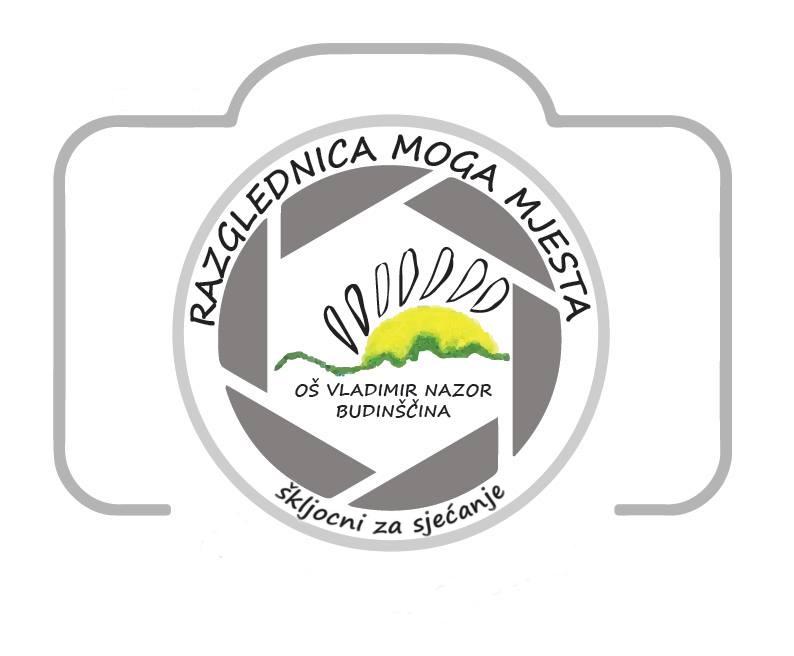 PRIJAVNICA  na natječaj  RAZGLEDNICA MOGA MJESTA  škljocni za sjećanje 2024.OŠ____________________________________________________________________Adresa: ________________________________________________________________E-mail pošta: _______________________________ Kontakt telefon: _____________________________Tablicu prilagoditi broju učenikaSlanjem prijavnice sudionici prihvaćaju propozicije natječaja. Bez potpisane prijavnice fotografije se neće uzeti u obzir.Datum prijave: _________________								       RAVNATELJ/ICA:																				                      __________________________IME I PREZIME UČENIKA/CERAZREDMJESTO KOJE JE NA FOTOGRAFIJIMENTOR/ICA